STATE EMERGENCY RESPONSE COMMISSION		Meeting MinutesJune 8, 2016Commissioners	James Mosley – SERC Chair		Marjorie Crofts – SERC Co-Chair (DNREC)		Avery Dalton – SERC Executive Director	Monroe Hudson – DSP	Robert Byrd – SERC Rail Transportation	John Verdi – Chemical Users	David Irwin – New Castle County LEPC	Dr. Har Ming Lau – Div. Public Health			Charles Stevenson – Sussex County LEPC  	Robert Newnam – DSFS	Dwayne Day – SERC DelDOT		AJ Schall – DEMA Director	Colin Faulkner - Kent Co LEPC		Al Johnson Jr. – SERC Air Transportation	Grover Ingle – OSFM			James Lee – SERC Consignee	Michael Layton – Highway Safety							SERC Commissioners unavailable :) Bruce Ennis (SERC DVFA); George Giles (SERC City of Wilm. LECP); Brian Wong (SERC Shippers); Lynn Krueger (Water Transportation)Members/VisitorsRobert Barrish – LEPC Kent County 	Mark Dolan – DNRECJacob Morente - NCC LEPC		Robert Pritchett – DNREC	Brandon Olenik - Kent Co LEPC		Jacob Morente – NCC LEPCJamie Bethard – DNREC			Lori Sherwood - DEMA			Kenneth Cenci – DNREC			J. Allen Metheny - DVFA      Tara Chambers – DNREC/EPCRA		Raymond Holcomb – DSHSBabak Golgolab – Claymont Community	David Roberts - DSFC       Bill Hermstedt – Eastern Shore Nat. Gas	 Roger Minner – US DHSKen Greeson – US DHS			Meeting called to order at 9:00 a.m. by Chairman Mosley.March 9, 2016 minutes were approved as written following a motion by Mr. Hudson and seconded by Mr. Irwin. All approved.  Mr. Irwin made a motion to approve the April 20, 2016 HMEP budget and was seconded by Director Schall. All approved.SERC Committee members presented their reports that are attached in the following pages.  Old Business NoneNew Business Mr. Irwin briefed on hosting the 10th Annual HAZMAT Workshop. Mr. Irwin made motion to sponsor the 10th Annual HAZMAT Workshop and was seconded by Vice Chair Crofts. All approved. Mr. Dalton briefed on an administrative item. It was proposed by the Director of Air & Waste, that we stop printing multiple copies of the Agenda, Minutes, and Agenda package.  This will save paper, ink, and DEMA staff time as well. Documentation was distributed electronically on June 7th, prior to the SERC meeting.  Commissioners and membership may print their own copies to bring to the meeting.  Documents can be projected onto the screen during the meeting, should the need to review and discuss certain issues.Mr. Dalton then briefed in the review of the SERT Plan on May 19th, it was suggested Section 7.1.1 Hazardous Substance Spill Cleanup Revolving Fund – 29 Del. Code 8231, listed on page 27 of the attached plan be removed from the SERC Plan.  Mr. Bethard discussed a second fund within the plan that is unfunded as well.  That section is 7.1.3 Hazardous Waste Groundwater Revolving Fund.  Mr. Newnam made motion to remove these sections of the plan. Mr. Irwin seconded. All approved. Closing CommentsMr. Dolan made comment on the train derailment in Oregon. On Friday, June 3rd, a Union Pacific train carrying Bakken crude oil derailed on a tiny strip of land running between the Columbia River and the small town of Mosier, Oregon. Sixteen train cars carrying crude oil derailed, and four of those cars were breached, spilling oil and igniting in flames. The derailment spilled 42,000 gallons of Bakken crude into the soil, wastewater system, and Columbia River near Mosier.Chairman Mosley thanked the SERC commissioners and the membership for their service to the community.Mr. Newnam made motion to adjourn. Mr. Metheny seconded. All approved.  Chairman Mosley adjourned the meeting at approximately 10:05 a.m. The next SERC meeting will be September 7, 2016.Meeting notes were drafted by Avery Dalton and Lori Sherwood. Meeting notes entered into the Statewide Public Calendar on June 9, 2016.SERC COMMITTEE REPORTSSTANDING COMMITTEE REPORTS:Summary of SERC Finances as of 6/2/2016Mr. Newnam SERC Fee Holding Account:Carryover from 2015 calendar year					+ $   181,460 Fees collected so far in 2016						+ $   293,920 (a)Annual disbursements approved by SERC in March for FY17		 - $   336,117 (b)Current Account balance 						+ $   139,263		Decon Trailer Replacement Account:Carryover from 2015 calendar year 					+ $     91,392Deposit as part of SERC FY17 disbursements				+ $     30,000 (b)Interest received thus far in 2016 (first 5 months)			+ $       1,094 (c)Funds from sale of first decontamination trailer				+ $     11,250 Current account balance 						+ $   133,736 Notes:Reports and fees from facilities covering calendar year 2015 were due 3/1/2016.  Efforts to review submitted reports and fees, and follow-up on delinquent reporters, are ongoing.  Fees collected in 2015 totaled $277,440.FY 2017 Allocations Approved for Distribution:* The decontamination trailer equipment and maintenance account is a separate account established by the SERC to cover replenishment of equipment and supplies for the trailers during the fiscal year, as well as maintenance costs.  Each year, SERC funds are allocated to cover expenses during the previous year and replenish the account to approximately the $15,000 level. Balance was near this level, so no additional funds were added.Interest will continue to accumulate.  Effective July 2008, interest from both the Fee Holding Account and Decon Trailer Replacement Account are to be jointly deposited into the Decon Trailer Replacement Account.*END OF SERC FINANCE REPORT*SERC Information & Technology Committee Report  - David IrwinInformation & Technology Committee Report SERC Report March 10, 2016 – June 8, 2016 The IT Committee has had one meeting since the last SERC meeting, March 23rd. Subcommittee Chairman Giles shared the results of a survey of emergency planners and responders regarding their preferences in the type and format of information to be displayed by Delaware’s web-based TierIIManagerTM, and related system capabilities. The DNREC EPCRA Reporting Program shared similar results from the same survey of State Agencies. At the recommendation of the SERC P&T Committee the group discussed promoting the power of TierIIManagerTM among Fire Companies – the committee discussed ideas on how to provide training to emergency responders with the goal of completion within 2016. It was agreed that the subcommittee would study and make recommendations regarding two display options for the TierIIManagerTM Planner/Responder Module: one that included all available software features for Planning purposes and a second that would have only a few select features for providing real time quick and easy access to essential information during an incident. It was agreed by the committee that each Fire District user would be given access just to information for facilities within their District. There was a discussion on the current number of TierIIManagerTM user licenses. To ensure the number of users does not exceed the license limit each LEPC is charged with reviewing their respective list of users and updating as appropriate. The subcommittee will also review new configuration of “State Approved” fields within the system, and procedures for updating/maintaining these data fields. Subcommittee Chairman Giles will convene a meeting of the group and report back to the committee Fire School committee member V. Miller volunteered to develop an on-line TierIIManagerTM training program together once the committee agrees to the scope and content that would be made available through the State Learning Center. 304 Notification Mailboxes – the committee reviewed the requirements of EPCRA 304, and the LEPCs compared experiences with the State’s current Notification Mailbox system. The possibility of having facilities submit written follow-up release reports via the Tier II Manager system was raised for consideration. The full IT Committee will be meeting once the Sub-Committee has items for review.*End of Information & Technology  Committee Report*SERC Planning & Training - Director SchallState Emergency Response Commission (SERC)Planning & Training Committee Meeting Meeting Minutes for May 19, 2016Prepared on May 24, 2016The SERC Planning & Training Committee meeting was held on May 19, 2016 at the DEMA State EOC.Minutes for the meeting are as follows:Attendees: Tony Lee (attending as proxy for AJ Schall, Committee Chair), Avery Dalton, Jamie Bethard, Dwayne Day, Mark Dolan, David Irwin, Dr. Har Ming Lau, Robert Newnam, Charles Stevenson, Lori SherwoodGuest Attendee: Phillip Pennington – Delaware State Fire ChiefMeeting was called to order by Tony Lee at 9:03 a.m.Old Business:Mr. Newnam motioned to approve the minutes of the last Planning & Training Sub-Committee Meeting on February 18, 2016. Mr. Bethard seconded the motion. All approved.Mr. Dalton briefed on the HMEP grant. He stated 14 percent of the grant funds have been spent and we are into the 3rd quarter of the grant, which ends June 30th. The grant ends September 30, 2016. Mr. Dalton briefed on the SERT and LEPC Plans review and update. He informed the committee he has the SERT plan and they will meet to discuss plan updates following the Planning and Training meeting. The committee did last year’s plan review. Once that was done he was advised to look at CPG-101. Mr. Dalton then stated he would like to look at the HAZMAT study from 2013 and talk through the plan. Handouts were distributed of proposed changes and recommendations to the plan. Mr. Giles made mention, that Mr. Dalton put LEPC plan on the agenda because when the plans were approved last year for all the LEPC’s, it was bought up that the plans were not uniform. Mr. Dalton replied that the committee is going to give the plans a common look and try to make them equivalent to the greatest degree possible.  In addition, he would like for the LEPC’s to be involved with the committee. Mr. Irwin reported on the 9th Annual HAZMAT Training Workshop. He stated that it was an overwhelming success. On Friday there were 227 participants, on Saturday there were 218 participants, and for the teambuilding dinner we had 135. We set a record for attendance. Mill Creek Fire Company did an outstanding job for the dinner. We delivered the highest number of sponsors and the highest amounts of funds that we have raised to date. A date for the 10th Annual HAZMAT Training Workshop will be forth coming, but will be held sometime in April of next year at the Fire School. Mr. Giles stated it was success and under new business we are going to recommend the SERC’s approval for a 10th Annual HAZMAT Workshop. New BusinessMr. Dalton briefed on the Hazardous Materials Emergency Preparedness (HMEP) Grant. He stated, we have only spent 14% of the funds and there is a lot of money that needs to be spent. It was discussed on having special meetings to authorize spending or have the committee authorize the director of DEMA to transfer funds and he would reach out to each one of the sub-recipients and ask is it acceptable use of the funds. Mr. Dalton stated last year we funded nearly $10,000 on additional training courses that had not been funded before; Fire School Confined Space Entry, HAZMAT related courses that come under the normal fire school funds.  Also, we should be looking at any opportunity to use funds for equipment. 
Equipment you fund for training purposes, but it’s not supposed to be used for operational purposes. An example would be; fire fighting phones, chlorine kits (if you need gaskets for them), replacing level A suits. Mr. Dalton stressed the fact; decisions need to be made quickly because we are already halfway through the third quarter this year. Last year we made a pretty good effort to spend down the funding and he would like everyone on the same page for this year. Mr. Giles made motion the committee make every effort to spend the remaining on equipment and training that is approved by the director. Mr. Newnam seconded. All approved. Mr. Dalton briefed on the State Emergency Response Team (SERT) Plan. He stated we are going to meet right after the Planning and Training Meeting to review the plan as a group. We will look at the hazards and the HAZMAT commodities flow study from 2013 and talk through usage of the plan. After we conclude plan revisions he will send them out to the committee. Mr. Lee then asked for discussion and approval of the SERC Committee Agenda for the meeting on June 8th.Mr. Newnam stated there will be no written Finance and Budget Report, is in the process of putting together a proposal for September’s meeting. Also, there will be no written report on the DECON Committee, as there was no meeting. He will however verbally brief at the meeting. Mr. Giles made motion to approve the SERC Committee Agenda for the meeting scheduled on June 8, 2016. Mr. Irvin seconded. All approved.Mr. Giles made motion that the committee approves the recommendation for the 10th Annual HAZMAT Training Workshop. Mr. Irwin seconded. All approved. The SERC Planning and Training meeting was adjourned by Mr. Lee at 10:05 a.m.SERT Plan Review:The P&T Committee concluded and a review of the SERT plan commenced.  The attendees were;Avery Dalton, Jamie Bethard, Dwayne Day, Mark Dolan, David Irwin, Dr. Har Ming Lau, Robert Newnam, Charles Stevenson, Lori Sherwood, and Fire Chief Phil Pennington, the President of the Fire Chiefs Association.The committee reviewed the existing changes recorded in May of 2015.  Mr. Dalton used a power point presentation of IEM’s 2013 Commodity Flow study.  As part of CPG 101 - Identify Threats and Hazards & Assess Risk, the group discussed the risks through a discussion of a Chlorine spill from a tank railcar.  Next, the committee discussed using the plan to, Determine Operational Priorities & Set Goals and Objectives from CPG 101.  The committee discussed the actions taken on-scene as related to operational priorities.  Finally, the committee discussed on-scene courses of action, which addressed CPG 101 - Develop and Analyze Courses of Action & Identify Information Needs.Mr. Dalton asked about revising the scenario for a different chemical hazard.  Mr. Bethard said that the courses of action would remain the same for any chemical hazard.  Mr. Newnam and the group agreed.Mr. Dalton collected additional comments.  He said he would distribute the revised plan to the group in the next few weeks for review.The meeting was adjourned by Mr. Lee at 10:05 a.m.Meeting MinutesMinutes were taken by Ms. Lori Sherwood, and transcribed to this document by Mr. Avery Dalton, SERC Executive Director, on May 23, 2016. Minutes posted to the State Public Calendar, on May 23, 2016.Minutes approved by Director AJ Schall, Chair for the SERC Planning and Training Committee.Signed: _____________________	AJ Schall, Chair for the SERC Planning and Training Committee*END OF SERC PLANNING & TRAINING REPORT*SERC Report from DEMAMr. DaltonHMEP Grant ReportHMEP June 8, 2016: DEMA submitted the Hazardous Materials Emergency Preparedness (HMEP) 3-year grant application on April 29th.  The application was due to PHMSA on May 2nd and had been approved by the SERC on April 20th.The performance period of the grant is September 2016 to September 2019, and the total value of the grant for the three year period is nearly $325,000.00.To date, 22 percent of this year’s HMEP grant has been spent. ($23,688.19 – spent  /// $88,006.81 - remaining).  This year’s grant closes on September 30th.Because the P&T Committee will not meet again until August, the need to make decisions regarding deviations in grant expenditures needs to be made prior to that August meeting  (in order to spend down the grant money).  The committee approved the DEMA Director to make such deviations in order to spend down the grant fund.  The HMEP Grant Manager will work with the LEPC’s, the DSFS, and the DNREC to identify and re-assign expenditures.SERT Plan Revision Report After the May 19th P&T meeting, a “Plan Review” subcommittee met to review the State Emergency Response Team (SERT) – Oil & Hazardous Substance Contingency Plan.The SERT Plan was reviewed using principals from the Comprehensive Planning Guidance CPG-101 for Reviewing Emergency Response Plans.A review by technical experts (i.e. Police, Fire, LEPCs, Medical, Military, etc.).  Some technical experts invited did not attend the meeting, but were provided the opportunity to review the plan.Hazards Identification – the subcommittee review hazardous materials transportation information showing the top chemical hazards.Courses of Action (COAs) – the COAs were discussed by selection of a chemical hazard.  The SMEs noted that the response will remain the same regardless of the various chemical hazards encountered.Goals & Objectives – were discussed during the COAs. Plan revisions have been proposed by the subject matter experts. Once revisions are finalized they will be submitted to the SERC for approval.*END OF SERC HMEP GRANT REPORT*SERC DECON Trailer Committee ReportMr. NewnamNo written reportMr. Newnam briefed they did have a scheduled meeting. It was decided there was no need to meet on a regular basis due the fact the operation seems to be running very well. A policy and procedure have been set up that allow for repairs to be requested and approved. Minor repair was made to the DECON unit in Kent County and through the efforts of Jamie Bethard they have reached an MOU with Kent County on operations of the unit. Also, we are continuing to the funding for the replacement of the DECON unit in Kent County, which should take place in the next four to five years.Efforts are moving forward very well and wanted to make everyone aware that they will not have a report  every quarter. *END OF SERC DECON TRAILER COMMITTEE REPORT*SERC HAZMAT Training Workshop Committee Report Mr. IrwinMr. Irwin reported on the 9th Annual HAZMAT Training Workshop. He stated that it was an overwhelming success. Friday there were 227 participants, on Saturday there were 218 participants, and for the teambuilding dinner we had 135.*END OF SERC HAZMAT TRAINING WORKSHOP COMMITTEE REPORT*LOCAL EMERGENCY PLANNING COMMITTEE (LEPC) REPORTSNEW CASTLE COUNTY LEPC REPORT Mr. IrwinLEPC for New Castle CountySERC ReportMarch 10, 2016 – June 8, 2016LEPC Meeting: There have been two LEPC meetings since the last SERC meeting: The March 14, 2016 meeting was hosted by the Miller Environmental Group. A total of 37 individuals attended the meeting. Highlights: o Committee Reports – o Finance – Chairman Irwin reported that expenses since the last meeting were, $13,832.67 and the budget balance as of March 1, 2016 is $31,392.02. o DECON – Chairman Joe Leonetti provided the following report:  February 2, 2016 - 9 Hailey Trail, Hockessin, rotten eggs odor, batteries overcharging.  February 4, 2016 - Belvedere Fire Co. Hazmat/Decon Team presentation to NCC Fire Chiefs. Included history, make-up, funding, capabilities, partnerships and team assets.  February 19, 2016 -314 Bay West Blvd, New Castle, Decon, F D petroleum fire.  February 25, 2016 - 107 Unami Trail, Newark, chemical suicide assisted FD and DNREC.  February 27, 2016 - 300 Bellevue Road, Newark, industrial facility ammonia leak, staged until the leak was secured.  March 4, 2016 – 1818 Faulkland Road, chlorine and ammonia odor, staged. o I.T. – Committee Chairman Bill McCracken reported that the SERC – Information & Technology Committee will meet on March 23rd. The following items are on the agenda:  Sub-committee reports on the Planner/Responder Tier II Module  Promoting Tier II Manager among fire companies  Developing a training program to promote Tier II Manager  Developing a delivery mechanism to train all fire companies o Training Committee Chairman Mark Dolan reported on the following training activities since last LEPC meeting.  Training Session I: February 23 and February 25, 2016 held at the Elsmere Fire Co, Station 16. Emerging Threat Stream and Trends and Improvised Explosive Materials and Devices and Homemade Explosives Awareness training class conducted by the Delaware State Police Explosive Ordnance Disposal Team Commander Sergeant Christopher Ennis and DSP-DIAC Terrorism Liaison Officer Detective Tim Kerstetter. Fifty-six (56) hazardous materials first responders attended.  Same evenings, annual Draeger SCBA respirator fit testing was conducted by the Delaware State Fire School.  NCCIHMRA remaining 2016 Training Schedule (27 Hours) as follows: 1. Session II: Friday & Saturday, April 1st & 2nd, 9th Annual State of Delaware Hazardous Materials Training Workshop in Dover at the Delaware State Fire School 2. Session III: Friday, April 29th 5:30-8:30 & Saturday, April 30th 8:00-4:00 Safety Systems & HazMat 1 Rapid Response Training. MC331 tank trailer training, New Castle Division. Delaware State Fire School 3. Session IV: Friday & Saturday, September 23rd & 24th. Safe Transportation Training Specialists, tank truck emergency response workshop. Location TBA (Elsmere FC?) 4. Session V: Tuesday & Thursday, October 11th & 13th. Level A CPC In-Suite Emergencies and Obstacle Course. 5:30-8:30, DuPont Co, Chestnut Run 5. 15th Annual Planning and Training Meeting: Wednesday, November 2nd 5:30-9:00, Elsmere Fire Co.  NCCIHMRA Training Committee Meeting #41 met on Wednesday, February 17th 5:00-6:45pm at Mill Creek Fire Co to plan for HMEP grant funding for CY2017, CY2018 and CY2019. Twelve (12) members were in attendance o Transportation – Committee Chairman Al Stein reported:  The NTSB on February 1st released information without conclusions to Amtrak’s train derailment north of Philadelphia.  The International Civil Aviation Organization (ICAO) recommended ban of rechargeable lithium batteries on passenger planes, new performance standard expected by 2018.  The Federal Railroad Administration said that a state or political subdivision, using their (FAA) website can request bridge inspection information on the superstructure and substructure. https://www.fra.gov/Page/PO922 LEPC Staff Performance: David Irwin - Chairman SERC Activities:  Represented the LEPC at the March 9th SERC meeting  Represented the LEPC at a SERC sponsored US DOT/ Volpe Center meeting (3/9)  Chaired three 9th Annual HazMat Workshop Planning Committee meetings (#6, #7 &8) hosted by Mill Creek Fire Company (1/12, 2/16 & 3/10)  Met with DEMA Director Schall to discuss and approve LEPC membership approved Goals and Objectives for FY 2017 (2/1)  Represented the LEPC at the SERC Planning & Training Committee meeting (2/18).  Prepared and submitted in a timely manner the LEPC FY 2017 zero growth FY17 budget request, FY 2017 Work Plan and CY2015 performance report  Prepared and submitted in a timely manner the LEPC FY 2017, FY 2018 and FY 2019 HMEP Grant request for funds  Submitted the IT Committee FY 2017 proposed budget in a timely manner  Prepared and submitted in a timely manner the LEPC Quarterly Performance Report Emergency Response Plan Reviews and Facility Visits:  No activity this period. Exercise Status:  No activity this period. NCCIHMRA:  In accordance with HMEP Grant & DEMA requirements obtained three proposals from Safe Transportation Training Specialists (STTS) to conduct the following 8-hour training sessions on two consecutive days: o Confidence in the Hot Zone Emergency Response Workshop – FY 2017 o Cargo Tank Emergency Response Workshop (High Pressure) – FY 2018 o Cargo Tank Emergency Response Workshop (Low Pressure) – FY 2019  In accordance with HMEP Grant & DEMA requirements obtained two proposals from RadResponse to conduct the following 8-hour training sessions on two consecutive days: o Transportation Radiological Incident Response Training –FY 2017 o Transportation Radiological Incident Response Training –FY 2019  In accordance with HMEP Grant & DEMA requirements obtained a proposal from Murray and Associates to conduct the following 3-hour training sessions on two consecutive evenings: o Trench/Structural Collapse Due to a Hazardous Materials Incident Awareness Training – FY 2017  Participated in both Emerging Threats and IEDs/HMEs Emergency Response Training (4 hours/session) conducted by Detective Tim Kerstetter and EOD Commander Chris Ennis of the Delaware State Police and hosted by Elsmere Fire Station 16 (2/23 & 2/25)  Participated in the NCCIHMRA Training Committee - Planning Meeting #41 (2/17)  Met with Training Committee Coordinator and 31st CST representative to discuss training opportunities in 2016 Outreach Initiatives:  For the 5th year represented the LEPC at the Colonial School District 5th Annual Community Education & Health Fair (3/12).  Represented LEPC at four CAP meetings, the Delaware City Refining (1/12, 2/18 &3/8), Croda (3/2)  Represented the LEPC and State at the TRANSCAER® State Coordinator meeting (3/1).  Represented LEPC at the Delaware City CAER meeting (2/14)  Represented the LEPC and discussed the 9th Annual HazMat Training Workshop at two Kent (1/12 & 3/8), two Sussex (1/14 & 3/10)) and two Wilmington (1/8 & 3/11) LEPC meetings. Additional Activities: .  Worked with DNREC’s Bob Pritchett and Bill Davis to develop agenda for 3/23 SERC IT Committee meeting.  Working with Workshop Committee members to complete open tasks in preparation for Workshop  Worked with DAG Lisa Morris to modify state contract for Workshop presenters.  Sent contracts to presenters for signature and forwarded signed contracts to DEMA for signature.  Produced and published the January 11, 2016 LEPC meeting minutes.  Produced and published the January 12, 2016 9th Annual HazMat Training Workshop Planning Committee meeting minutes.  Developed a Task Chart for the 9th Annual HazMat Training Workshop and future years.  Documented four Hazardous material reportable release reports in accordance with EPA regulations  Served as a subject matter expert for two consulting firms regarding Tier II submissions for clients. Jake Morente – Vice-chairman SERC/Tier II 1/19/16 Completed FY2017 Budget Request/Performance Review Information 2/1/16 Met with DEMA Director Schall and LEPC Chairman Irwin in Smyrna 2/6/16 Emergency Plan compliance inquiry NCC/City of Wilmington Christiana Care 3/9/16 SERC quarterly meeting in Dover at DSFS Site Assessments & Plan Reviews: (6) 1/28/16 Artesian Water Company Newark (3 suggestions/considerations) 2/5/16 Fuji Films New Castle (5 suggestions/considerations) 2/16/16 D&S Warehousing Newark (7 suggestions/considerations) P a g e | 5 David Irwin: June 2, 2016 2/29/16 Johnson Controls-Broad St Middletown (4 suggestions/considerations) Johnson Controls-Patriot Dr Middletown (3 suggestions/considerations) 3/8/16 Formosa Plastics Delaware City (3 suggestions/considerations) Outreach:  Developing summer & fall fire company open house and community events calendar  Distributed Resident Awareness and Emergency Preparedness brochures (250) at New Castle Town Hall Fire Service Liaison: 1/18/16 Provided Tier II district information to Chief Day, Minquadale Fire Co 1/29/16 Email distribution for Hazmat Training Workshop information & registration 2/4/16 Attended NCC Fire Chiefs meeting at Belvedere Fire Co.  Announced Hazmat Workshop information and registration  Asked Fire Chiefs to accompany our Site Visits & Emergency Plan Reviews at facilities within their districts 3/3/16 Attended NCC Fire Chiefs meeting at Aetna HH&L Co in Newark NCCIHMRA & Training: 1/12/16 Participated in Hazmat Workshop Planning Meeting #6 1/27/16 Email reply for NCCIHMRA Committee Meeting 2/16/16 Participated in Hazmat Workshop Planning Meeting #7 2/17/16 Participated in NCCIHMRA’s planning meeting #41 2/23/16 Provided dinner at Training Session I at Elsmere Fire Co 2/25/16 Provided dinner at Training Session I at Elsmere Fire Co 3/10/16 Participated in Hazmat Workshop Planning Meeting #8 The May 9, 2016 meeting was hosted by Formosa Plastics. A total of 31 individuals attended the meeting. Highlights:  Committee Reports – o Finance – Chairman Irwin reported that expenses since the last meeting were, $13,333.34 and the budget balance as of May 1, 2016 is $18,058.68. o DECON – Chairman Joe Leonetti provided the following report:  March 18 - University of Delaware, Drake Hall 160 Academy St – Chemical Odor  March 21 - DuPont Stine Haskell, 1090 Elkton Rd – Hydrogen Flouride spill and exposure  March 25 - Hidden Valley Apts, 500 Homestead Rd, Bldg G – Carbon Monoxide (CO) leak with four (4) fatalities  April 6 - University of Delaware, DuPont Hall, 127 The Green – Structure Fire/Decon  April 16 DSFS, Training – Hazardous Materials Response Skills Class  April 23 DSFS, Training – Hazardous Materials Response Skills Class o Information and Technology (IT) Committee Chairman Bill McCracken reported that the SERC IT Committee met in Dover at the Delaware State Fire School on March 23, 2016 and determined following for access to Tier II Manager:  The LEPC’s will approve the users within their districts  Planners, responders & dispatch centers will have access to all features of the software  Each fire company will be given just the information within their fire district for pre-planning purposes.  V. Miller at DSFS will develop an online tutorial after the final software modifications are made with access to the tutorial through the school.  All software modifications are anticipated to be completed by the end of 2016. o Training Committee Chairman Mark Dolan reported on the following New Castle County Industrial Hazardous Materials Response Alliance training activities since last LEPC meeting. Session II: Friday & Saturday, April 1st & 2nd, 9th Annual State of Delaware Hazardous Materials Training Workshop in Dover at the Delaware State Fire School. Classroom and hands-on field training evolutions included tactics and response for anhydrous ammonia releases, IED and homemade explosives awareness training, USDOT hazmat regulations, CBRNE response training, risk-based air monitoring and detection, flammable liquid tank firefighting strategy and tactics, chemical suicide, clandestine methamphetamine labs and illicit marijuana grow labs, managing chlorine, hydrogen chloride and vinyl chloride emergency responses including applying Chlorine Institute Emergency Kits ‘A’, ‘B’ and ‘C’ and the Midland Emergency Response Kit, hazmat branch officer certification, pre-hospital hazmat-related patient care and hospital decontamination. Session III: Friday, April 29th 8:00 AM - 4:00 PM & Saturday, April 30th 8:00 AM - 4:00 PM “MC331 Tank Trailer/Truck Emergency Response” (8 hours) conducted by Ron Gore and Mike Banks, Safety Systems Emergency Counter-Measure Services, Inc. at the Delaware State Fire School New Castle Division. Propane and bobtail truck was provided by Schagrin Gas Co. A total of 27 hazardous material responders participated. The remaining 2016 NCCIHMRA Training Schedule (11 hours of training) is as follows: Session IV: Friday & Saturday, September 23rd & 24th 8:00am-4:00pm, Safe Transportation Training Specialists, tank truck emergency response workshop. Elsmere Fire Co. Station 16. (8 hrs) Session V: Tuesday & Thursday, October 11th & 13th. 5:30-8:30pm Level A CPC In-Suite Emergencies and Obstacle Course. 5:30-8:30, DuPont Co, Chestnut Run (3 hrs) 15th Annual Planning and Training Meeting: Wednesday, November 2nd 5:30-9:00, Elsmere Fire Co. Station 16 o Transportation Committee: No report. LEPC Staff Performance: David Irwin - Chairman SERC Activities:  In accordance with SARA Title III Section 303 [42 U.S.C. 11003 (a)] completed the LEPC’s 2016 annual review and update of the LEPC for NCC Hazardous Material Response Plan and provided copies to appropriate State and County agencies (5/26).  Represented LEPC at the SERC Planning and Training Committee meeting (5/19)  Represented LEPC at the CERT Plan review meeting.  Represented the LEPC at the April 20th SERC HMEP Grant special meeting  Represented the LEPC at a SERC sponsored US DOT/ Volpe Center meeting (4/7)  Chaired the 9th Annual HazMat Training Workshop Hotwash meeting hosted by Mill Creek Fire Company (4/27)  Chaired the SERC IT Committee meeting (3/23)  Facilitated 9th Annual HazMat Training Workshop Dinner Program (4/1)  Facilitated the 9th Annual HazMat Training Workshop on April 1st & 2nd  Presented HazMat Workshop presentation at the Kent (5/10), New Castle (5/9), Sussex (5/12) and Wilmington (5/13) LEPC meetings Emergency Response Plan Reviews and Facility Visits:  No activity this period. Exercise Status:  No activity this period. NCCIHMRA:  Participated in both of Safety Systems 6 hour classroom and hands-on MC331 training sessions conducted at the DSFS on April 29th & 30th.  Met with Training Committee Coordinator and 31st CST representative to discuss upcoming training exercise Outreach Initiatives:  Represented LEPC at “America’s SBDC Delaware” Delaware Business Resiliency Summit on April 6th  Represented LEPC at the Riverfront Development Corporation’s celebration of the last 20 years achievements and a look forward to the next 20.  Represented LEPC at six CAP meetings, Chemours (4/5), Croda (6/1), DuPont – Newark (6/6), the Delaware City Refining ( 4/12, 5/10) and FMC (3/23)  Represented LEPC at the Delaware City CAER meeting (4/14)  Represented LEPC at the Kent (5/10), New Castle (5/9), Sussex (5/12) and Wilmington (5/13) LEPC meetings  Represented LEPC at New Castle County Council Public Safety meeting (5/10) Additional Activities: .  Created and forwarded to DEMA for printing Workshop Dinner Program, Sponsor (including logos) and Committee member list  Sent fifteen (15) thank you letters to HazMat Workshop instructors  Worked with Workshop presenter to resolve contract problems  Crown Trophy to develop Workshop sponsor and special recognition plaques  Worked with several Workshop committee workers to place promotional items and programs in 350 portfolios  Created HazMat Workshop PowerPoint presentation  Presented 2014 HazMat Exercise video at DC CAER meeting  Coordinated logistics with Ron Gore for MC331 NCCIHMRA training  Documented three Hazardous material reportable release reports in accordance with EPA regulations  Served as a subject matter expert for two corporations and one consultant Jake Morente – Vice-chairman SERC/Tier II 3/20/2016 Recorded and distributed March’s LEPC for NCC meeting minutes 3/23/2016 SERC IT Committee Meeting at DSFS, Dover – first responder survey results, initial Tier II database platform contents delivery, web-based tutorial, etc. 4/4/2016 Sent current NCC Tier II Manager access names contact information to NCC Emergency Communications Chief and representative for review. 4/7/2016 Participated in Del DOT’s Volpe Team meeting in Dover regarding a nationwide transportation research project. ‘’Development of strategies to improve highway safety though identification of illicit hazmat and other contraband in Delaware” 4/15/2016 Follow-up with NCC Emergency Communications Assistant Chief Don Holden regarding Tier II Manager access list review. Site Assessments & Plan Reviews: (4) 4/8/2016 Rogers Corporation (Bear) 3 suggestions/considerations 4/13/2016 Siemens Healthcare (Glasgow) 4 suggestions/considerations 4/21/2016 The Pond (Newark) 4 suggestions/considerations 5/6/2016 Ashland, Inc. (Wilmington) 4 suggestions/considerations Outreach:  Started 2016 Outreach and Fire Company Open House event calendar. Peach Festival (Middletown) Saturday, August 20th Station 27  Distributed Emergency Preparedness brochures (250) at New Castle Town Hall  NCC Airport’s full-scale MCI exercise Saturday, April 16, 2016 0730-1230 - Attended planning meeting at NCC Airport, April 15, 2016 (2 hours) - Served as an exercise evaluator & participated post critique (5 hours) Fire Service Liaison: 3/28/2016 Email Tier II Database first responder main elements to Fire Chiefs 4/7/2016 Attended NCC Fire Chief’s meeting at Brandywine Hundred Fire Co. • Thanked attendance for the Hazmat Training Workshop April1st & 2nd • Personally discussed new initiative of inviting the Fire Chief to accompany me on site visits in their respective districts – look for email invites, contact me with questions. Misc. Emails To County Fire Chiefs inviting them to accompany my Site Visits and Emergency Plan Reviews at facilities within their fire district. NCCIHMRA & Training: 4/1/2016 Participated in Hazmat Training Workshop, attended ‘If you cannot measure it, you cannot manage it’ course. Dover, DE 4/2/2016 Participated in Hazmat Training Workshop, attended ‘Hazmat Branch Officer’ course Dover, DE 4/27/2016 Hazmat Workshop ‘hot wash’ training event review, at Mill Creek Fire Company. Kept, produced and distributed meeting minutes 4/29/2016 Provide lunch and participated in NCCIHMRA Training Session III at D.S.F.S. New Castle Division Additional Items:  Recorded & distributed May’s LEPC for NCC meeting minutes  Distributed 250 RAEP brochures at City of Newark’s Municipal Building  Completed emergency plan reviews and site visits at Calpine Corp. and Cermet Materials both of Wilmington  Sent County Fire Chief’s invitations to upcoming facility site visit’s within their fire districts  Attended June’s NCC Fire Chief’s meeting held at Christiana Fire Company  Reviewed DelDOT’s Dawn Johnson’s draft notes from April’s meeting regarding Volpe Research Center Delaware transportation project *END OF NCC LECP REPORT*CITY OF WILMINGTON LEPC REPORTCITY OF WILMINGTONOFFICE OF EMERGENCY MANAGEMENTWILMINGTON, DELAWAREMEMORANDUMTO:           SERCFROM:     George B. Giles	      Support StaffDATE:      May 31, 2016RE:	     Wilmington LEPC ReportMeeting Notes:Wilmington LEPC meeting was held May 13, 2016 in the EOC.Meeting was called to order by Chairman Joe DiPinto.FY16 BUDGET -FY 16 budget is coming to a close. We will probably spend the remainder on the 2016 Guide books. FY17 will start July 1st. Co-Chair Giles said we are still waiting for the award letter.Please contact Margie if you need help withtraining.HMEP FY2015HMEP grants FY 16, FY 17, & FY18 have been submitted andapproved.HAZMAT RESPONCES –-1 response reported at the WFD Training site Burnett School  for Mercury. DE Dept of Health and DNREC responded.TRAINING-  -Participated with NCC on the Annual Hazmat Workshop.EXERCISE STATUS -  Continue to review all previous drills to address corrective actions. Will continue to work with Noramco and Magellan on their drills and exercises.Participated with Wilmington OEM for Communications Drill.Will participate in Wilmington’s hazmat drill in October.PLANNING & OUTREACH – -Continue teaching an all hazards approach to citizens, community groups, 	-Preparing Wilmington Channel 22 announcements for upcoming season.     	-Will be attending the preparedness night with the State Citizen       Corp handing out information at the Blue Rocks Stadium.      -SERC planning & raining working on SERC updated statewide plan.  HAZARDOUS SUBSTANCE AND HAZARDOUS MATERIAL PLAN- 	-The City of Wilmington has updated the Emergency Operations Plan   	 which includes the updated Hazardous substance plan. We continue to              make sure that the plan is kept current. Copy has been sent to SERC.             Working with SERC state wide to have all plans meet same agenda’s. EHS SITE INSPECTIONS—Continuing discussion on funding requests from HMEP grant for Inspections.Next meeting is on July 8th, 2016 in the Emergency Operations Center.*END OF City of Wilmington LEPC REPORT*KENT COUNTY LEPC REPORT Mr. Colin FaulknerKent LEPC Meeting MinutesMay 10, 2016AttendeesBrandon Olenik	KCDPS			Colin Faulkner	KCDPS		Nicole Vautard	KCDPS 			Charles Stevenson	Sussex  LEPC	Charles Boyer		Town of Smyrna	Mark Dolan		DNREC	Tara Chambers	DNREC/EPCRA		Bill Davis		EPCRAKenneth Cenci		DNREC			David Irwin		NCC LEPC	John Melvin		DAFB			Miranda Mal		DAFBMike Rogers		DAFB			Bob Barrish		ConsultantAvery Dalton		DEMA			Glenn Dixon		DSPJeff Vadakin		Magnum ElectronicsBrandon Olenik called the meeting to order at 10:00 am.Welcome from Brandon and introduction of all the attendees.  Approval of minutes from last meeting.Current IssuesBrandon Olenik – DECON/Technical Rescue Team – Response to car into house.  Held weekend training in West Virginia.Bill Davis –Tier II – 1,933 reports submitted for 2015.  This is 80 reports more than last year.  359 of those reports are for Kent County.  Three initiatives:Public schools 225 schools but only approximately 78 are registered.  Received 22 reports from those registered.  Of these 22, 15 came from one school district (Indian River).  Dry cleanersOver 40 in the State of Delaware that have 60 gallons of solvent.  Only 4 of those are registered.Smaller Airports and Marinas.Avery Dalton– SERC – Met two timesQuarterly meeting held on March 9th.  Research staff met with LEPC’sSpecial meeting on April 20th.Approved Hazardous Materials Grant.$320,000 for three year periodThis current year ends on September 30th and only 14% of funds have been spent so far.Old BusinessBrandon Olenik – Outreach Initiatives – Safe Summer Day on June 11th.Brandon Olenik – Budget Status – No updates.Bob Barrish – Facility Inspections – One site visit conducted at Dentsply.  This was a follow up visit to their oven fire.  Made prior recommendations for their plan.  They have made significant progress on their Emergency Response Plan. New EHS manager very energetic and in the process of updating plans. They have conducted training so that multiple pople can handle incidents rather than just one person.  They are communicating with Carlise Fire Department and are planning on having an exercise with them.  Manager attended Hazmat Workshop and hired one of the instructors to do training at their site.Facility visit to Cheasapeake Utilities’ 3 sites in Dover.FY brings me to 8 inspections total.There are four more sites to visit but need funding.  Brandon and Avery will discuss this.Chip Stevenson – Sussex LEPC – Checking facilities for Fire Districts and need to check addresses and coordinates.  Observed a table top exercise with Millsboro/Selbville.  Attended the Hazmat Workshop.  .   Next meeting will be Thursday at 10:00 am.  New Castle County LEPC – Meeting yesterday at New Castle branch Fire School.  Joe Leonetti reported on DECON team.  They had a Carbon Monoxide poisoning in apartment.  Four people died.  They sent Delmarva Power people in first and they saw the bodies and got upset.  Need to make sure when sending people in that they are prepared properly to handle situation.    Presentation given on the Workshop.Annual Statewide Hazmat Training Workshop – Most successful.  There were 227 attendees on Friday, 218 on Saturday, and 135 for the dinner.New BusinessBrandon Olenik – Will continue with Tier II stuff.  Fire Fly and NASCAR race coming up.  Little Barrel gaining momentum on social media.  Location has changed for it and line up should be released soon.Acknowledging DAFB’s early notification and coordination initiatives for next year’s air show as a positive proactive approach to management; it was revealed that there are no standards for planning mass gatherings in Delaware and that we are behind the “8 –ball”.  Miranda Mal – DAFB – Air Show returning to Dover in August 2017.  Planning will begin when new wing commander takes place in August of this year.We can give demonstrations on Chemical Biological Radiological response if LEPC is interested.  Behavior of substances.How to protect yourself with your gear.Program – Hazmat Workshop – Dave IrwinNext LEPC meeting scheduled for Tuesday, July 12, 2016  Meeting adjourned.Respectfully submitted,Nicole VautardNicole Vautard Dept. of Public SafetyLEPC Secretary*END OF Kent County LEPC REPORT*SUSSEX COUNTY LEPC REPORT Mr. Charles StevensonSUSSEX COUNTY LEPCSERC REPORTJune 8, 2016Meetings  There have been two LEPC meetings since the last SERC meeting.March 10th Meeting- There were 27 members/guests in attendance. Topics covered:  -Bill Davis from the DNREC-EPCRA program EPCRA Reporting Program LEPC Report – March 2016         2015 312-reporting concluded March 1stO First Notice reminders to be emailed ~3/21O Fee collection rate ahead of 2014 at this time         Tier II Manager Version 5.2 conversion 3/8/16                  Reporting Status:As of March 7th (~noon)-Eric Huovinen, Sussex County EMSReported no responses.    -Avery Dalton from DEMA No reportPRESENTATIONS:  Lisa Dunaway provided an update on the CFATS program and overview of Executive order 13650 improving Chemical Facility Safety & Security.May 12th Meeting- There were 22 members/guests in attendance. Topics covered:-Bill Davis from the DNREC-EPCRA program EPCRA Reporting Program LEPC Report – May 20162015 312-Reporting Status as of May 9th Delinquency Outreach – Round 1 – 3/31/16 emailsRound 2 w/ phone calls, started 4/22/16, in progress2015 Sector Compliance-Assistance Emphasis / DNREC:Public Schools (K-12)Dry cleanersTransportation (airports, marinas, railyards)-Eric Huovinen, Sussex County EMSReported no responses.  -Avery Dalton from DEMA SERC Meeting Highlights:The quarterly SERC meeting was held on March 9th.  Here are a few of the meeting highlights.Guests at the SERC Meeting:Staff from the Department of Transportation, Volpe Center met with the LEPC staff to discuss a research project.  The nationwide research project is titled; “Development of Strategies to Improve Highway Safety through the Identification of Illicit Transportation of Hazmat and Other Contraband on Highways in Delaware”.  Tony Murray of US DOT presented information on EO 13650.HMEP:A special SERC meeting was held on April 20th to approve the Hazardous Materials Emergency Preparedness (HMEP) 3 year grant 9/30/2016 to 9/30/2019.  The SERC approved the proposed budget and the 3 year grant application that was submitted to PHMSA on 5/2/2016.Only 14 percent of the HMEP grant funds had been expended.General Topics:Norfolk Southern will have their new safety train in Baltimore for free training sessions on May 24-26.  I don't believe the official invitation has been sent out yet, but registration is now open.  Please see the registration form attached.  A complete schedule and further information about the safety train can be found on Norfolk Sothern's new website at: www.joinNSoar.comDEMA will be participating at a Virtual Table Top Exercise on May 10th from 12:00-4:00p.m. PRESENTATIONS:  Dave Irwin provided a presentation on 9th Annual Hazmat Workshop that was held on 4-1-16 and 4-2-16 at the Delaware State Fire School in Dover.Facility VisitsThere have been no facility visits since the last SERC meeting.        HazMat Plan StatusThe yearly review of the Sussex County HAZMAT Response Plan was completed in June of 2016.	Exercise StatusThe Sussex County LEPC participated in two table top exercises since the last SERC Meeting:-Mountaire of Millsboro on April 28th.-Mountaire of Selbyville on April 28th.	HazMat IncidentsIn the first quarter of 2015, there were 25 incidents reported.	CommentsOther LEPC activities include:-NASTTPO Conference-Omaha, NE-May 23rd-May 27th	-Shelter Functional Exercise planning meeting-May 11th	-HazMat Workshop Hotwash meeting-April 27th	-SERC Special HMEP Grant meeting-April 20-DelDot HazMat and Human Trafficking Project follow up meeting-April 7th	-9th Annual HazMat Workshop on April 1st & 2nd	-SERC Information & Technology Committee meeting-March 23-SERC Planning & Training Committee meeting-May 19th	-SERT Plan review meeting-May 19th	-New Castle County LEPC Meeting-March 14-Kent County LEPC Meeting-May 10th	The next Sussex County LEPC meeting is scheduled for 10 a.m. on July 14th, 2016 at the Sussex County EOC.*END OF SUSSEX  COUNTY LEPC REPORT*DNREC Emergency Response Summary Report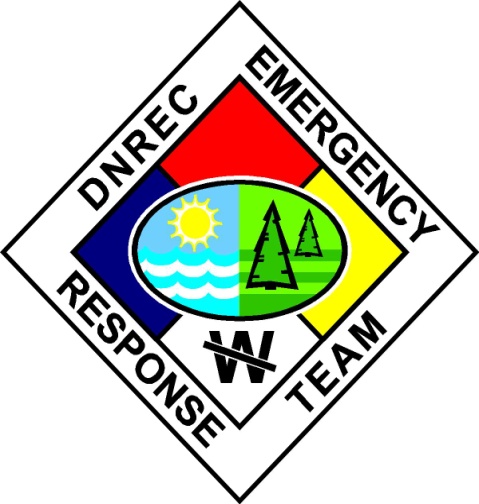 On March 4th, DNREC Emergency Response along with the New Castle County Decon Team and additional fire companies and EMS units responded to an apartment complex on Faulkland Rd in Wilmington for an unknown chemical exposure. It was determined that a disgruntled ex-girlfriend was returning a shopping bag of clothing to her former boyfriend and had doused the clothing with bleach. When the bag was opened by the boyfriend, he was affected by the strong bleach smell and called 911. No injuries were suffered by the individual and no decontamination or medical transport was required.On March 22nd,  DNREC Emergency Response along with the New Castle County Decon Team and additional fire companies and EMS units responded to the Bank of America complex on Papermill Rd in Newark because multiple individuals complained of illness due to an unknown odor in one of the buildings. Upon arrival it was determined that an HVAC company was repairing and brazing a refrigerant line above the drop ceiling near an office area inside the building. Multiple air monitoring instruments with different detection technologies were used to survey for the presence of contaminants, but none were found. There was no apparent abnormal odor in the building.  All instruments only detected normal ambient air. The HVAC technicians who were performing the work were unaffected but four Bank of America employees were transported to the hospital complaining of nausea.On May 24th  DNREC Emergency Response responded to the Dupont Experimental Station in Wilmington for a reported spill of 40,000 gallons of chiller water which discharged into a storm sewer leading to the Brandywine River.  The cause of the release was a broken underground pipe. The chiller water contained low levels of sodium nitrite, a biocide, and a weak green fluorescein dye. The City of Wilmington Water Treatment Plant was notified via a new emergency response number and email system established by a working group consisting of the University of Delaware, water suppliers, DNREC, the US Geological Survey, and the DE Geological Survey. No fish kills were reported as a consequence of the release.  On March 10th  DNREC Emergency Response responded to a report of a release of approximately 3,000-gallons of wastewater from the hatchery facility operated by Mountaire Farms in Millsboro, DE.  A pump at a wastewater lift station failed, causing wastewater to back up in the facility until it entered a storm water drain at a loading dock and emptied out into a slough behind the facility.  Mountaire Farms retained two contractors to recover as much of the spilled wastewater as possible using vacuum trucks.  Mountaire Farms also repaired the faulty pump and installed a sump pump at the loading dock.  No adverse effects were observed as a result of this release to the aquatic organisms in the slough during the response for this incident by the DNREC-ERT.    On May 30th  DNREC Emergency Response responded to a request to assist Aetna Hose Hook and Ladder Volunteer Fire Company (VFC) with an overturned milk tanker truck operated by Flahart Transport Inc. of Peach Bottom, PA at the intersection of Routes 273 & 72 in Newark, DE.  The driver was attempting to turn east onto Route 273 from Route 72 and apparently took the turn too fast, causing the load in the tanker to shift resulting in the vehicle landing on its right side.  The accident involving the tanker, which was carrying approximately 6,000-gallons of raw milk from Pennsylvania, damaged the top-side lids for both compartments on the trailer.  These damaged lids caused an unknown amount of the raw milk to leak out of the tanker onto the ground and then into two storm drains adjacent to the accident site.  As the tanker was carrying a non-combustible liquid, it was deemed safe by DNREC-ERT to conduct drilling of the tanker and transfer of the load without bonding and grounding equipment.  Aetna VFC cut holes in both compartments of the damaged tanker, and the remaining contents were trans-loaded into an undamaged milk trailer.  Aetna VFC, at the direction of the DNREC-ERT, flushed the affected storm drains with copious amounts of water in order to dilute the raw milk entrained in this location.  This was done in order to lessen any sort of Biological Oxygen Demand (BOD) loading effect the raw milk would have on the receiving water body, which in this case was the White Clay Creek, that may in turn may have caused a fish kill.  The transport company was required to destroy the load of raw milk by the DE DHSS – DPH. In addition, the transport company limed the grassy area affected by the milk spill with approximately 300-pounds of granulated lime in order to help with odor control and to destroy any potentially harmful pathogens in this area.    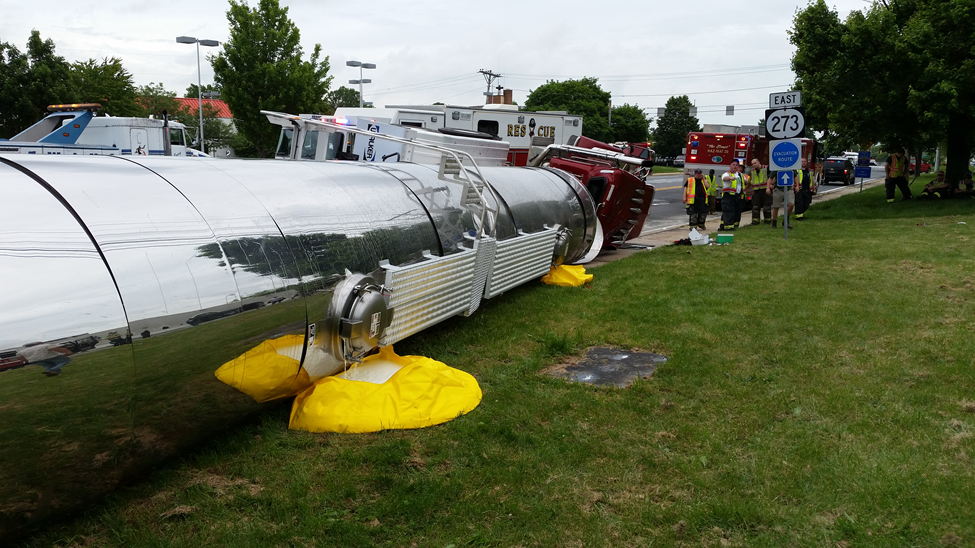 On March 25th DNREC Emergency Response responded to a carbon monoxide leak at a multi-unit apartment building.  When DNREC arrived, the building had been evacuated and ventilation was underway.  DNREC provided confirmatory air monitoring of all apartments and utility areas in Building G using a Multi RAE Plus 4-gas/PID meter and a Draeger CMS analyzer with a carbon monoxide chip.  With the exception of one unventilated apartment, all areas were found to have been sufficiently ventilated and safe for other first responders to continue their work and investigation without breathing apparatus.  The unventilated apartment was ventilated, re-checked, and deemed to be safe as well.  On April 19th DNREC Emergency Response responded to a spill of used cooking oil at the Trolley Square Shopping Center in Wilmington.  The shopping center contains several restaurants that use a common grease bin to collectively manage their used cooking oil and grease.  Earlier in the day on April 19th, a small overflow occurred from the grease bin and was cleaned up by staff from the property management company.  They contacted the grease recovery company to pump out the grease bin, and were told that it would occur the next day.  Sometime thereafter on April 19th, someone attempted to add more used cooking oil to the bin and overflowed it.  Used cooking oil ran down the parking lot and was subsequently tracked throughout the parking lot and the length of North Clayton Street.  Staff from Hazmat 30, DNREC, and DNREC’s environmental contractor applied oil absorbing material, scrubbed it into the spill, and swept it up for proper disposal.  The City of Wilmington is working with the property owner to devise a solution.  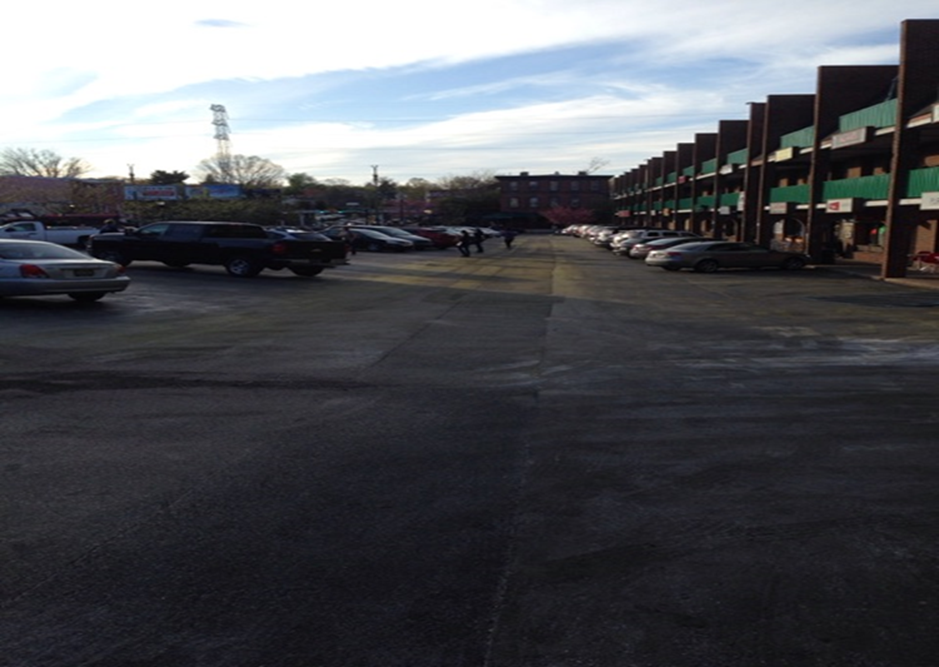 DNREC ERT HazMat Response SummarySFY 2016July 1, 2015 to May 31, 2016*END DNREC Emergency Response Summary REPORT*SERC MINUTES CONCLUDE.*Agency/OrganizationFY 2017 Approved AllocationCity of Wilmington LEPC$ 62,258.99New Castle County LEPC (account maintained at DSFS)$ 81,791.00Kent County LEPC$ 65,085.54Sussex County LEPC	$ 69,083.79SERC IT Committee (account maintained at DSFS)$ 12,898.00  Transfer to decontamination trailer equipment and maintenance account*$ 0Transfer to decontamination trailer replacement account $ 30,000.00 DNREC Emergency Prevention & Response Section $ 15,000.00  Total $ 336,117.32  18652014 312-reports  (as of 12/31/15)18182015 312-reports submitted to date21 Initiated 282016 Updates 19332015 312-reports submitted to date 689Sussex359Kent761New Castle124Wilmington18652014 312-reports  (as of 12/31/15)132015 312-reports Initiated, current~202016 Updates TYPE OF RESPONSEQuarter 1Quarter 2Quarter 3Quarter 4TOTALPERCENTAbandoned drums & containers81053267%Asbestos120141%BIOA (white powder)320051%EOD Assists/Special Duty/Exercises1598114312%Fires422193%Fish kills101021%Indoor air quality8632195%Marina/waterway sheen/spills9954278%Medical waste010010%Mercury spill010010%Mineral Oil002131%Odor020021%Other8393237%Other petroleum112151%Out of state011131%Petroleum101010216%Radiation001010%Residential oil spills12181855315%Storage tank releases114172%Sunken Vessels101021%Tar Balls100010%Transportation262024209026%Waste Oil100010%Total Number of Responses110988754349100%RESPONSES BY COUNTYRESPONSES BY COUNTYRESPONSES BY COUNTYRESPONSES BY COUNTYRESPONSES BY COUNTYRESPONSES BY COUNTYRESPONSES BY COUNTYTYPE OF RESPONSEQuarter 1Quarter 2Quarter 3Quarter 4TOTALPERCENTNew Castle County 5158542819155%Kent County282117178324%Sussex County31181587221%Maryland001121%Pennsylvania010010%TOTAL110988754349100%PETROLEUM AND NON PETROLEUM RESPONSES PETROLEUM AND NON PETROLEUM RESPONSES PETROLEUM AND NON PETROLEUM RESPONSES PETROLEUM AND NON PETROLEUM RESPONSES PETROLEUM AND NON PETROLEUM RESPONSES PETROLEUM AND NON PETROLEUM RESPONSES PETROLEUM AND NON PETROLEUM RESPONSES TYPE OF RESPONSEQuarter 1Quarter 2Quarter 3Quarter 4TOTALPERCENTPetroleum6362603321862%Non-Petroleum4736272113138%TOTAL110988754349100%SFY 2016 SERT INCIDENTSINCID. #SERT LevelSERT DateEdgemoor Road County PD Assist150905-02-1NN19/5/15Dentsply Caulk150905-03-1PK19/5/15Homestead Road Carbon Monoxide Leak160325-01-1NN13/25/16DSU VPOTUS Visit160507-02-1NK15/7/16